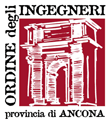 Comunicato InvitoAncona, recupero e riqualificazione attraverso l’Agenda UrbanaL’Agenda Urbana  approda dall'Europa alle città italiane con un maggiore protagonismo dei professionisti della progettazione. Nel capoluogo dorico gli ingegneri incontrano le istituzioni del territorio per decidere interventi di qualificazione e promuovere un nuovo modello di città sostenibileIncontro pubblico Venerdì 10 giugno 2016Ore:17sede Ordine degli Ingegneri della Provincia di Ancona                                                                               Piazza del Plebiscito 2Ancona segue l'esempio dall'Ue che con l’Agenda Urbana Europea  ha voluto introdurre uno strumento innovativo per ridisegnare e modernizzare i servizi ai cittadini, riqualificando le aree depresse e progettando spazi all’insegna dello sviluppo sostenibile. Misure che vengono riprese nel capoluogo dorico e che saranno al centro del confronto  “Recupero e riqualificazione attraverso l’Agenda Urbana” voluto dall’Ordine degli Ingegneri della Provincia di Ancona”, previsto  per venerdì 10 giugno, nella sede dell’Ordine, alle ore 17 e al quale parteciperanno alcuni esponenti del governo cittadino a partire dal sindaco Mancinelli e dell'Associazione Nazionale Costruttori Edili del territorio. “L’Agenda è un’occasione unica per il nostro territorio - spiega il presidente degli ingegneri anconetani Roberto Renzi - Per la prima volta infatti, la progettazione cittadina finalizzata a ristrutturare e riqualificare aree e contenitori esistenti può avvenire attraverso un confronto preventivo con le categorie e i professionisti che vengono interpellati non a obiettivi già definiti dalla pubblica amministrazione ma preliminarmente. Un'occasione importante, questa, per gli stessi ingegneri che avranno la possibilità di indicare da subito le aree su cui intervenire e di innalzare la qualità dei lavori a tutto vantaggio dei cittadini, restituendo infine la giusta centralità al progetto". Se Ancona si prepara a riprogettare se stessa attraverso nuove forme organizzative, gli ingegneri si propongono come una delle impalcature più solide su cui farlo.   All'incontro parteciperanno:Valeria Mancinelli, Sindaco del Comune di AnconaRoberto Renzi, Presidente Ordine Ingegneri Ancona Pierpaolo Sediari, Assessore all’Urbanistica del Comune di AnconaCesare Davanzali, Presidente Ance Associazione Nazionale Costruttori Edili AnconaAncona, 9 giugno 2016Ufficio StampaSegni e SuoniInfo:Tel. 071//2905005 – 3336827706 Mail: info@segniesuoni.it